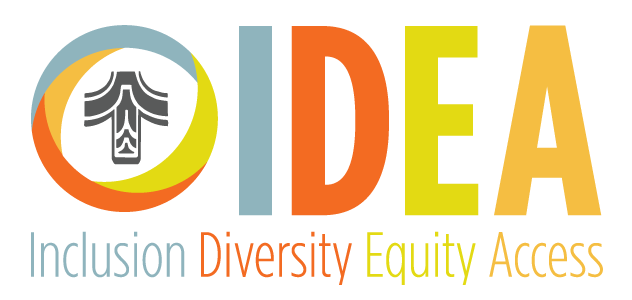 The IDEA Advisory Committee meeting scheduled for 
June 17, 2024 
is canceled.